Работу по развитию фонематического восприятия необходимо проводить целенаправленно и поэтапно. Процесс развития фонематического восприятия необходимо осуществлять в несколько этапов: Развитие слухового восприятия, внимания, слуховой памяти, чувства ритма.Развитие фонематического восприятия и формирование фонематических представлений.Формирование навыков звуко-слогового анализа и синтеза.Развитие фонематического восприятия уместно проводить в игровой форме, с использованием игровых приемов. Это способствует развитию и поддержанию интереса детей, активизации внимания и памяти, повышении работоспособности и познавательной активности. На первом этапе сначала детям могут быть предложены задания на узнавание, различение и запоминание неречевых звуков (например, бытовые шумы, звуки улицы, звуки природы, музыкальных инструментов, голоса животных,). Игры на развитие слухового внимания и памяти способствуют тому, что ребёнок начинает прислушиваться к окружающим звукам, у него повышается внимание, улучшается память, работоспособность.Игры на развитие слухового внимания и памяти. «Где раздаётся звук?» — закрепление слуховой ориентации. «Угадай по звуку» — определение предмета по характеру звука.«Слухачи» -  Детям предлагается посидеть тихо и постараться уловить все звуки, которые раздадутся в доме: шорох бумаги, отодвигание стула, скрип двери, тиканье часов и др. Затем ребёнок по возможности называет их.«Пограничник» — определение направления шороха. «Кто так кричит?» —узнавание голосов животных.На втором этапе дети учатсяразличать слова близкие по звуковому составу.«Не ошибись» -Детям показывается картинка, громко и четко произносится ее название, например, ВАГОН. Затем детям предлагается то правильное, то неправильное звучание этого слова, дети должны хлопнуть в ладоши, как только услышат ошибку: Вагон, вакон, фагон, вагон, факон, вагом. «Поставь по порядку»-  На доске в ряд размещаются картинки, названия которых звучат похоже: ком, дом, сом, рак, мак, бак, лук, сук, коза, коса, лужи, лыжи. Затем слова произносятся в определенной последовательности по 3 – 4, а дети должны отобрать картинки и расставить их в порядке произнесения.«Найди пару» - Детям предлагаются картинки, среди которых есть очень близкие по звучанию. Дети должны подобрать пару каждой картинке. Например: мак – рак, майка – гайка, ложка – кошка, лук – жук, клетка – ветка, печка – речка…Различение фонем родного языка. Начинать работу следует с дифференциации гласных звуков.«Подними картинку» - Предварительно дети знакомятся с гласными звуками и их звучание соотносится со звуком окружающего мира: « А» - девочка плачет, «У» - поезд гудит, «И» - птичка поет. У детей картинки с изображением поезда, девочки и птички. Воспитатель попеременно произносит звуки, а дети поднимают соответствующую картинку.Игра может усложняться следующим образом: вместо картинок дети поднимают кружки трех цветов. На другие звуки дети реагировать не должны.Аналогичным образом производится работа по дифференциации согласных звуков. 3. Выделение заданного звука на фоне слова.«Хлопки», «Поймай звук в ладошку» - Ведущий называет различные слова, а дети должны хлопнуть в ладоши, если услышат в них заданный звук.«Маяк», «Подними картинку (флажок, фонарик..)» «Светофор» - В ответ на услышанный звук дети поднимают соответствующий кружок.Третий этап направлен на формирование навыков звукового анализа и синтеза звукового состава слова. Звуковой анализ – это высшая ступень фонематического восприятия.1.Определение первого ударного гласного в слове.«Магазин» Оплатить первым звуком в названии покупки. «Мяч лови, мяч бросай, первый звук называй»2.Анализ звукового ряда из 2 – 3 гласных.«Петя заблудился»«Живые звуки»Дети встают друг за другом3.Определение последнего согласного звука.«Поймай звук за хвост»4.Определение первого согласного звука в слове«Магазин»5.Определение места звука в слове.«Позови звук домой»,«В каком окошке выглядывает звук»Цель: определение места звука в слове.6.Определение гласного звука в середине слова.«Спой гласный звук в слове» 7.Звуковой анализ и синтез слова из 3-х звуков.«Разбросай слово по звукам» - Взрослый называет детям слово, а дети «бросают», имитируя игру в снежки, звуки по порядку из этого слова.«Собери слово из звуков» - Ведущий называет отдельные звуки, а дети составляют из них слово.«Подбери схему к слову» - Детям предлагается несколько схем слов и одна картинка. Дети подбирают к картинке схему.«Подбери слово к схеме» - Детям предлагается схема слова и несколько картинок. Дети подбирают картинку к схеме. Усложнение: подбор слов к схеме без картинок.Проведенная в указанной последовательности работа создает условия для успешного развития фонематического восприятия у детей дошкольного возраста. В свою очередь, это будет способствовать уточнению у них представлений о звуковом составе языка и формированию навыков фонематического анализа и синтеза. 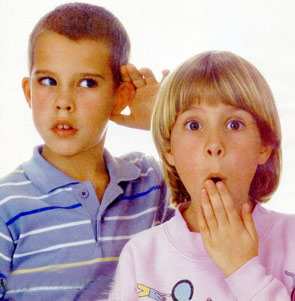 